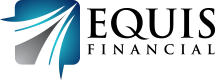 Client Worksheet______________________________        Mortgage Amount _______________	           ___________________________Client Name:				  Mortgage Term:  _____________	           Spouse/Co-Borrower Name:Birthdate: ______________		  Mortgage Payment:  ____________                 Birthdate: ______________				   	  Mortgage Payment:  ____________	       				 What is the total income declared to the lender_____________           Clients Financial SituationWork Life Insurance:  ___________________			Work Life Insurance: _________________              Private Life Insurance: __________________			Private Life Insurance: ________________          Occupational Income: __________________			Occupational  Income:________________                 Pensions: ______________  % spouse gets:_________		Pensions:  ________________% spouse gets: _______                 Social Security: ________________				Social Security: ______________                           Disability other income__________________			Disability other income: _______________                                        Driving Record: DUI/3 or more moving Violations  Yes  No             Driving Record: DUI/3 or more moving Violations  Yes  No?Kids: _______  College Savings:   yes  no				Kids: _______  College Savings:    yes  no	   Total income Individually $_________	    Total combined income $_________    Total Income individually $__________ Income after spouse passed _____________			Income after spouse passed _____________Q: Should you not qualify….  What assets do you have currently that you would have to tap into and spend down to make the mortgage payment in the event of a death, such as:    401K/IRA’s/CD’S/Saving/ Checking/ Mutual Funds/Bonds/Gold /Annuities:    ________________________________________________________________  	Q: Is there a spouse or loved one who would be financially impacted by the death of the proposed insured?  Y / NQ: Are you doing anything currently to pay off your mortgage in advance?   Y  /  NSingle People:Who is responsible for the home after Passing?  _______________________Would they be able to pay for their bills and yours?  Y  /  NProtection PlansClient:  ________________________________			Spouse/Co-Borrower:____________________________Option Plan 1 Death Benefit______________________		Option Plan 1 Death Benefit___________________________ Yrs. = $__________  ROP  $__________ =  ___________	____ Yrs. = $__________  ROP  $__________ =  _______ ____ Yrs. = $__________  ROP  $__________ = ___________	____ Yrs. = $__________  ROP  $__________ =  _______Option Plan 2 Death Benefit________________________	Options Plan 2 Death Benefit:______________________ ____ Yrs. = $__________  ROP  $__________ =  ___________	____ Yrs. = $__________  ROP  $__________ =  ___________ Yrs. = $__________  ROP  $__________ =  ___________	____ Yrs. = $__________  ROP  $__________ =  _______Option Plan 3 Death Benefit :  ________________________	Options Plan 3 Death Benefit : _____________________ ____ Yrs. = $__________  ROP  $__________ =  ___________	____ Yrs. = $__________  ROP  $__________ =  ___________ Yrs. = $__________  ROP  $__________ =  ___________	____ Yrs. = $__________  ROP  $__________ =  _______ From a Budget & Protection Standpoint, Which Option Will Work For You